La Secretaría de Transferencia, relaciones Inter-Institucionales e Internacionales informa que se encuentran abiertas las siguientes convocatorias:BECA PARA REALIZAR POSTDOCTORADOS EN CANADÁCierre de la convocatoria: 19 de septiembreBecas del gobierno de Canadá destinadas a atraer y formar en Canadá a investigadores/as provenientes de otros países. Estas nuevas becas, abiertas tanto para canadienses como extranjeros/as, ofrecen $70.000 dólares canadienses por año, durante dos años para la concreción en Canadá de sus estudios postdoctorales.Para obtener una beca Banting, las/os solicitantes deben haber completado su doctorado recientemente, registrarse en el sitio web y seguir los pasos para la solicitud.En 2018, el Banting Postdoctoral Fellowship ofrece 70 plazas, un tercio de las cuales serán destinadas a postulantes provenientes del campo de las humanidades y las ciencias sociales.Importante: La Secretaría de Transferencia, Relaciones Inter-Institucionales e Internacionales de FFyL no cuenta con información adicional sobre esta convocatoria.PROGRAMA UBAINT DOCENTES – 1ER SEMESTRE 2019Cierre de la convocatoria: 19 de septiembreEl Programa de becas UBAINT Docentes para la Movilidad Académica Internacional de Docentes de la Universidad de Buenos Aires, impulsado y gestionado por la Secretaría de Relaciones Internacionales, tiene como objeto favorecer y estimular la movilidad internacional de académicos de la UBA con instituciones del exterior, propiciando el intercambio y el enriquecimiento académico y científico mutuos.Este programa se realiza en el marco de los convenios bilaterales con instituciones extranjeras.ObjetivosPropiciar el intercambio entre docentes de la UBA y de instituciones del exterior.Impulsar a través de los intercambios la realización de actividades académicas y de enseñanza.Favorecer la participación de docentes de la UBA y de universidades del exterior en actividades de docencia de grado y posgrado.Fomentar, a través de la movilidad, la formación de docentes jóvenes, así como también la experiencia internacional de docentes de amplia trayectoria en los campos donde desempeñan sus funciones.Propiciar el intercambio cultural y social entre colegas de diferentes países y regiones.Facilitar la transferencia de conocimientos a través de la cooperación académico–científica.Profundizar el proceso de internacionalización de la UBA.Beneficiarios del programaPodrán presentarse al Programa docentes de todas las de Unidades Académicas que hayan manifestado su adhesión al programa a través de la firma del compromiso de adhesión institucional correspondiente.Los mismos deberán contar con designación vigente al momento de la movilidad, en el cargo de profesor titular, profesor asociado, profesor adjunto, jefe de trabajos prácticos o auxiliar docente de primera.Importante: no podrán postularse aquellos docentes que hayan sido seleccionadxs en la última convocatoria del presente programa. No podrán postularse aquellos docentes que adeuden rendiciones de alguno de los programas gestionados por la Secretaría de Relaciones InternacionalesMás informaciónFRANCIA. BECAS DE IMéRA (UNIVERSIDAD AIX-MARSEILLE) Y SOCIOSCierre de la Convocatoria: 20 de septiembre de 2018IMéRA y sus socios están emitiendo llamadas en cada uno de los 4 siguientes programas:– Programa de Arte, Ciencia y Sociedad– Programa Mediterráneo– Programa “La ciencia se encuentra con las humanidades”– Programa Mundial de Fenómenos y RegulaciónDestinatarios/as: Investigadores/as de universidades u otras instituciones académicas y/o científicas de Argentina.Objetivo: Realizar estancias de investigación de nivel doctoral y postdoctoral en universidades de los Estados Unidos.Duración de la estancia: 3 a 10 mesesCada programa está asociado con una llamada “blanca” (o general) y un conjunto de residencias específicas administradas conjuntamente por socios locales, nacionales o internacionales abierto a los investigadores. Estas residencias específicas incluyen sillas reservadas para investigadores experimentados. Los investigadores, escritores o artistas interesados pueden postularse para un solo programa, que son de 3 a 10 meses.Más informaciónAQUÍImportante: La Secretaría de Transferencia, Relaciones Inter-Institucionales e Internacionales de FFyL no cuenta con información adicional sobre esta convocatoria.UNIÓN EUROPEA. ACCIONES MARIE SKLODOWSKA-CURIE. CONVOCATORIAS PARA BECAS INDIVIDUALES Y COFINANCIACIÓN DE PROGRAMAS REGIONALES, NACIONALES E INTERNACIONALESCierre de convocatorias: 27 de septiembre de 2018Las acciones Marie Sklodowska-Curie se encuentran dentro del Programa de trabajo Horizon 2018-2020 de la Unión Europea. Se basan en el principio de la movilidad de investigadoras/es para adquirir nuevos conocimientos y desarrollar su carrera de investigación; la convocatoria se extiende a todos los dominios de investigación e innovación.Actualmente se encuentran abiertas las siguientes convocatorias:Individual Fellowship: A partir del 12 de abril queda abierta la convocatoria para movilidad de investigadores con trayectorias priorizando las áreas de género, de ciencias socioeconómicas, de humanidades y de cooperación internacional. Fecha límite para aplicar: 12 de septiembre de 2018.Cofunding of Regional, National and International Programmes: A partir del 12 de abril queda abierta la convocatoria para cofinanciación de programas regionales, nacionales e internacionales nuevos o existentes para abrir e impartir capacitación en investigación internacional, intersectorial e interdisciplinaria, así como movilidad transnacional e intersectorial de investigadores en todas las etapas de su carrera. Fecha límite para aplicar: 27 de septiembre de 2018.Importante: La Secretaría de Transferencia, Relaciones Inter-Institucionales e Internacionales de FFyL no cuenta con información adicional sobre esta convocatoria.BECAS DE EXCELENCIA DEL GOBIERNO DE MÉXICO PARA EXTRANJEROS 2019Cierre de la convocatoria: 28 de septiembre, 15hs (Ciudad De México).La Secretaría de Relaciones Exteriores (SRE) de México, a través de la Agencia Mexicana de Cooperación Internacional para el Desarrollo (AMEXCID), convoca a extranjeros/as interesados/as en realizar estudios en México, en los niveles de especialidad, maestría, doctorado e investigaciones de posgrado, así como programas de movilidad estudiantil de licenciatura y posgrado, a participar en la “Convocatoria de Becas de Excelencia del Gobierno de México para Extranjeros 2019”.Todas las becas que se otorguen en el marco de esta Convocatoria serán para realizar actividades académicas a partir del 1º de marzo al 8 de diciembre de 2019, en las siguientes modalidades:Programas de movilidad a nivel Licenciatura y Maestría: Un período académico (trimestre, cuatrimestre o semestre).Estancias de investigación a nivel Maestría, Doctorado y Posdoctorado: 12 meses (1 mes como mínimo).Especialización: 1 año.Maestría: 2 años.Doctorado: 3 o 4 años (dependiendo la duración del programa).Para mayor información sobre requisitos, beneficios y formas de participación, clickee aquíImportante: La Secretaría de Transferencia, Relaciones Inter-Institucionales e Internacionales de FFyL no cuenta con información adicional sobre esta convocatoria.BECAS FERNAND BRAUDEL (ESTADÍAS DE INVESTIGACIÓN EN ITALIA)Cierre de la convocatoria: 30 de septiembreLas becas Fernand Braudel financian estadías de investigación en el EUI (European University Institute), Florencia, Italia. Estas becas duran hasta diez meses en uno de los cuatro Departamentos del EUI.Destinatarios/asProfesores/as e investigadores/as reconocidos/as de cualquier nacionalidadMás informaciónImportante: La Secretaría de Transferencia, Relaciones Inter-Institucionales e Internacionales de FFyL no cuenta con información adicional sobre esta convocatoria.FRANCIA. CONVOCATORIA PARA COLLEGIUM DE LYON ESTANCIAS 2019-2020 Cierre de la convocatoria: 30 de septiembre de 2018Los/as candidatos/as pueden enviar proyectos originales o proyectos sobre temas de investigación cubiertos por las colaboraciones científicas existentes.En términos generales, pueden tener preferencia los proyectos que coinciden con uno de los tres campos académicos principales de la Universidad de Lyon – Iniciativa de excelencia (IDEX): BioHealth and Society, Sciences and Engineering, Humans and Urbanity. Las estancias son para un periodo de 5 a 10 meses. Se recibirán solo solicitudes de investigadores/as con contrato permanente o temporal en una universidad extranjera o institución de investigación será aceptado.Más informaciónImportante: La Secretaría de Transferencia, Relaciones Inter-Institucionales e Internacionales de FFyL no cuenta con información adicional sobre esta convocatoria.PROGRAMA DE BECAS DE INVESTIGACIÓN UNESCO/KEIZO OBUCHI (JAPÓN)Cierre de la Convocatoria: 1 de octubre de 2018El Programa de Becas UNESCO/Japón para jóvenes investigadores promoverá trabajos de investigación post-universitarios en los cuatro ámbitos siguientes, identificados por el Primer Ministro Keizo Obuchi, a saber:  Medio ambiente (con atención particular en la reducción del riesgo de desastres)Diálogo interculturalTecnologías de la información y la comunicaciónSolución pacífica de los conflictosMás InformaciónImportante: La Secretaría de Transferencia, Relaciones Inter-Institucionales e Internacionales de FFyL no cuenta con información adicional sobre esta convocatoria.FRANCIA (Pays de la Loire). Convocatoria internacional “Connect Talent” Cierre de la Convocatoria: 1 de octubre de 2018La convocatoria internacional de aplicaciones “Connect Talent” está diseñada para proporcionar apoyo para proyectos innovadores, es decir, proyectos cuyas ambiciones y potencial están destinados a cumplir con uno o más de los principales científicos o desafíos tecnológicos de nuestro tiempo en un campo disciplinario o en un campo transdisciplinario cuyos impactos sociales y económicos sobre el medio y a largo plazo son incuestionables. Esta convocatoria está dirigida a operaciones para atraer investigadores y profesores de investigación y está destinado a científicos internacionales líderes, solos o con un equipo, con miras a acelerar el desarrollo de un tema existente que se considera estratégico en la región, en particular la producción tecnologías, salud, mar, plantas, productos alimenticios, así como temas en las tecnologías digitales, electrónica y humana y Ciencias Sociales.Más información AQUÍImportante: La Secretaría de Transferencia, Relaciones Inter-Institucionales e Internacionales de FFyL no cuenta con información adicional sobre esta convocatoria.MOVILIDADES A LA FACULTAD DE HUMANIDADES DE LA UNIVERSIDAD EÖTVÖS LORAND, HUNGRÍACierre de la Convocatoria: 1 de octubre de 2018Convocatoria para plazas en Universidad Eötvös Lorand, HungríaEn el marco del convenio firmado Erasmus+ de movilidad internacional entre la Facultad de Humanidades de la Universidad Eötvös Lorand (ELTE) y la Facultad de Filosofía y Letras de la Universidad de Buenos Aires, se encuentran abiertas las siguientes plazas:Movilidad para cursar seminarios de doctorado- 1 plazaPara obtener información sobre los cursos disponibles en inglés en todas las facultades de ELTE, puede consultar AQUILa movilidad se iniciará a partir de febrero de 2019.La selección del postulante que ocupará la plaza estará a cargo de la Universidad de Lorand.RequisitosSer estudiante de nivel doctoral de la FFyLDominar inglés y/o húngaro aportando los certificados correspondientesDuración5 meses (150 días)AlojamientoLos estudiantes pueden contactarse con la Oficina de Vivienda: housing@elte.hu, que ofrece alojamiento a precio razonable, son las Salas de Residencia de Estudiantes. https://www.elte.hu/en/student-residence-halls Documentación a presentarResolución de incorporación al doctorado y/o constancia de alumno regularCVCarta de motivación*Toda la documentación deberá ser escrita en inglés y remitida a la Secretaría de Transferencia, Relaciones Inter-institucionales e internacionales: relacionesinternacionales@filo.uba.ar   Movilidad docente para dictar cursos en la Universidad de Lorand- 1 plazaLos/as profesores/as interesados en realizar una Estancia en el Departamento de Estudios Hispánicos de la Universidad de Lorand deberán ponerse en contacto con el profesor Blastik <santos@caesar.elte.hu> para analizar fechas y demandas de cursos. Dicho correo deberá incluir un CV y una carta de motivación en inglés.La selección del docente que ocupará la plaza estará a cargo de la Universidad de Lorand.Información adicional: quienes estén interesados/as en conocer los lineamientos del Departamento de Estudios Hispánicos de la Universidad de Lorand, contactarse con la coordinadora Académica del convenio Erasmus+, Prof Celina Manzoni: ilh@filo.uba.ar Duración14 días. 12 días en Hungría, 2 días de viaje.RequisitosSer docente y/o investigador/a de FFyLMás Información AQUÍBECAS DE ESTANCIA DOCTORAL Y POSTDOCTORAL EN HUNGRÍACierre de la convocatoria: 5 de octubre 2018El Instituto de Estudios Avanzados de la Universidad Central Europea (IAS CEU) ofrece las siguientes oportunidades de compañerismo en ciencias sociales y humanidades:Becas principales Junior / SeniorLas becas están disponibles en todas las áreas de investigación de las ciencias sociales y humanidades, ampliamente definidas. Las becas se ejecutan durante el período completo de 9 meses (octubre-junio), para la breve caída de 3 meses semestre (octubre-diciembre), el semestre de otoño de 5 meses (octubre-febrero) o el Semestre de primavera de 6 meses (enero-junio).Los/as solicitantes deben tener un doctorado o equivalente en las ciencias sociales o humanidades en el momento de su aplicación. Los becarios junior deben haber obtenido un Doctorado emitido en 2011 o posterior. Los/as candidatos/as que hayan obtenido su doctorado antes 2011 se consideran “senior” y deben solicitar la beca senior.Más información AQUÍBecas Junior Fritz ThyssenBecas para todo el año académico (10 meses, septiembre 1- junio 30) o para los semestres de otoño o invierno (6 meses, del 1 de septiembre al 28 de febrero o del 1 de enero al 30 de Junio).Las becas Junior son renovables por otro año en casos excepcionales y solo después de un proceso de revisión externa.Los/as solicitantes deben tener un doctorado o equivalente en las ciencias sociales o humanidades en el momento de su aplicación.Más información AQUÍImportante: La Secretaría de Transferencia, Relaciones Inter-Institucionales e Internacionales de FFyL no cuenta con información adicional sobre esta convocatoria.CONVOCATORIA PARA PROFESORES: ESCUELA DE VERANO EN LA UNIVERSIDAD DE SAN PABLO - ENERO/FEBRERO DE 2019Cierre de la convocatoria: 8 de octubre de 2018La Facultad de Filosofía, Letras y Ciencias Humanas de la Universidad de San Pablo (FFLCH-USP) ha abierto un llamado para su Escuela de Verano Enero/Febrero 2019. Esta llamada está dirigida a profesores que deseen viajar a Brasil durante esos meses para dictar seminarios de una o dos semanas de duración sobre temas relacionados con las siguientes disciplinas: historia, geografía, antropología, filosofía, lingüística, lengua y literatura.A los fines de esta convocatoria, se informa que la Universidad de San Pablo costeará los gastos de los profesores cuyas propuestas de seminarios que hayan sido seleccionados. Los interesados tienen tiempo hasta el 8 de octubre para enviar sus proyectos de seminario (tres páginas máximo) a la oficina de Cooperaciones Internacionales de la FFLCH-USP: ccint.fflch@usp.br.Para más información sobre esta convocatoria, sus requisitos, beneficios y plazos pueden descargar las bases y el formulario de inscripción que se encuentra adjunto AQUÍImportante: La Secretaría de Transferencia, Relaciones Inter-Institucionales e Internacionales de FFyL no cuenta con información adicional sobre esta convocatoria.PROGRAMA DE BECAS REPÚBLICA DE CHILE AÑO 2019 (CHILE)Cierre de la convocatoria: 10 de octubre 2018La Agencia Chilena de Cooperación Internacional para el Desarrollo (AGCID) ofrece, a partir del año académico 2019.Se trata de becas para llevar a cabo estudios de Magíster acreditados en Universidades u otras instituciones chilenas de educación superior, para los/las profesionales que sean nacionales de Argentina, Bolivia, Brasil, Colombia, Ecuador, Paraguay, Perú, Uruguay, Venezuela, Costa Rica, El Salvador, Guatemala, Haití, Honduras, Nicaragua, Panamá, República Dominicana, y los países miembros del CARICOM: Antigua y Barbuda, Bahamas, Barbados, Belice, Dominica, Grenada, Guyana, Jamaica, Montserrat, Santa Lucía, St. Kitts y Nevis, St. Vincent and the Grenadines, Surinam y Trinidad y Tobago.  Más Información Importante: La Secretaría de Transferencia, Relaciones Inter-Institucionales e Internacionales de FFyL no cuenta con información adicional sobre esta convocatoria.ESTADOS UNIDOS. BECAS POSDOCTORALES ANDREW W. MELLON PARA HUMANIDADES EN LA UNIVERSIDAD DE PENNYSILVANIACierre de la convocatoria: 15 de octubre 2018El Wolf Humanities Center (anteriormente Penn Humanities Forum) otorga becas postdoctorales Andrew W. Mellon.Destinatarios/as: Académicos/as junior en humanidades, con menos de ocho años de haberse doctorado y que no hayan recibido ya estas becas. Los becarios deben pasar el año (finales de agosto-mayo) en residencia en Penn. Los/as solicitantes deben ser humanistas o de campos afines como la antropología o la historia de la ciencia.Objetivo: Realizar estancias de investigación de nivel postdoctoral en el Penn Humanities Forum.Duración de la estancia: Un año (desde fines de agosto de 2019 a mayo de 2020)Más información AQUÍImportante: La Secretaría de Transferencia, Relaciones Inter-Institucionales e Internacionales de FFyL no cuenta con información adicional sobre esta convocatoria.BÉLGICA. CONVOCATORIA PARA INVESTIGADORES POSDOCTORALES EN TODOS LOS CAMPOS EN EL MARCO DE LAS ACCIONES MARIE SKŁODOWSKA-CURIECierre de la convocatoria: 15 de octubre 2018La Université libre de Bruxelles (Bruselas, Bélgica) anuncia la apertura de su programa internacional posdoctoral IF@ULB cofinanciado por la acción H2020 Marie Skłodowska-Curie Cofund.Durante los próximos cinco años la universidad lanzará tres convocatorias para reunir a 63 investigadores postdoctorales internacionales en todos los campos de la investigación.Cada beca será de dos años e incluye un programa de desarrollo profesional individual.Email de contacto: ulb-cofund@ulb.ac.beMás informaciónImportante: La Secretaría de Transferencia, Relaciones Inter-Institucionales e Internacionales de FFyL no cuenta con información adicional sobre esta convocatoria.PROGRAMA DE BECAS DE MOVILIDAD ACADÉMICA ENTRE INSTITUCIONES ASOCIADAS A LA AUIP 2018 – 2º convocatoriaCierre de la convocatoria: 16 de octubre.Esta segunda convocatoria AUIP es para quienes desean iniciar sus viajes entre enero y julio de 2019. Cuantía de las Becas: Las ayudas cubren única y exclusivamente el desplazamiento internacional hasta una cuantía máxima de 1.200 euros. Será la AUIP quien, a través de su agente de viajes, facilitará al becario el billete de avión. Para viajes entre España y Portugal, la cuantía de la ayudaserá de un máximo de 800 euros y será necesario presentar justificantes o comprobantes de los gastos.Dirigido a: Profesores e investigadores, Gestores de programas de postgrado y doctorado, Estudiantes de postgrado y doctorado, Interesados en cursar másteres o doctorados.Ir aquí para descartar los requisitos de la convocatoria:  http://www.auip.org/images/stories/DATOS/PDF/2018/Becas_AUIP/bases_movilidad_general2018Ap.pdf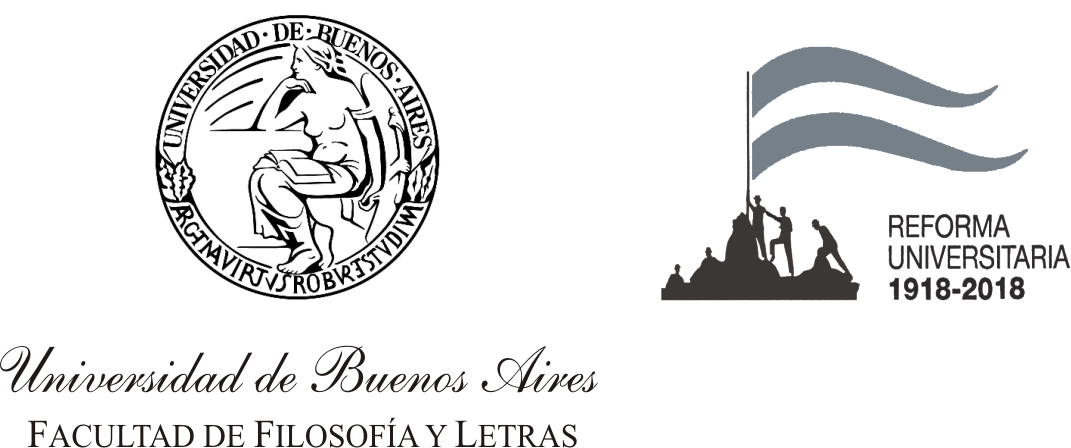 Ir aquí para acceder al registro de solicitudes de AUIP: http://solicitudes.auip.org/Importante: Para tramitar el aval del Rector de la UBA, los interesados deberán completar el modelo de carta de aval disponible en esta convocatoria y presentarlo, junto con el resto de la documentación, y hasta el 15 de octubre, en la Oficina de Relaciones Internacionales de la Facultad de Filosofía y Letras (Puan 480, 4to piso, Of. 421).BECAS MAX WEBER POSTDOCTORALES EN EL EUROPEAN UNIVERSITY INSTITUTE, ITALIACierre de la convocatoria: 18 de octubre de 2018Las becas Max Weber están diseñadas para jóvenes doctores/as a los que les gustaría seguir una carrera académica, concentrarse en su propia investigación y mejorar su práctica académica en un ambiente multidisciplinario.El programa otorga 1, 2, y excepcionalmente 3 años de duración de las becas en el campo de las ciencias sociales y política, economía, derecho e historia.Destinatarios/asLa convocatoria se encuentra abierto a los/as solicitantes elegibles que están dentro de los 5 años desde la finalización de su doctorado, de cualquier parte del mundo. Duración y residenciaEl programa otorga becas de 1, 2 y excepcionalmente de 3 años de duración según se acuerde con los departamentos.Más informaciónImportante: La Secretaría de Transferencia, Relaciones Inter-Institucionales e Internacionales de FFyL no cuenta con información adicional sobre esta convocatoria.Becas de estancia para docentes e investigadores/as en EslovaquiaCierre de convocatoria: 31 de octubre de 2018El Programa Nacional de Becas de la República Eslovaca (NSP) apoya estancias de estudio, investigación, enseñanza, movilidad artística.DestinatariosEstudiantes de doctorado, profesores/as universitarios/as, investigadores/as y artistas de educación superior que quieran realizar estancias investigación en instituciones y organizaciones de investigación en Eslovaquia.Más información AQUÍImportante: La Secretaría de Transferencia, Relaciones Inter-Institucionales e Internacionales de FFyL no cuenta con información adicional sobre esta convocatoria.BECAS DE POSTGRADO DEL PROGRAMA VANIER (CANADÁ)Cierre de la convocatoria: 31 de Octubre.El Gobierno de Canadá convoca las Becas de Postgrado del Programa Vanier destinadas a estudiantes canadienses e internacionales de doctorado en el área de las ciencias sociales, humanidades, ciencias naturales, ingeniería o salud que deseen continuar sus estudios en Universidades de canadienses.En la convocatoria del presente año hay un total de 167 becas disponibles con una dotación de 50.000 dólares canadienses al año. El programa dura 3 años.Requisitos:Serán propuestos por una sola universidad canadiense, que debe haber recibido una asignación de Vanier CGS.Debe ser tu primer título de doctorado (o combinado MA / PhD o MD / PhD).No debes haber completado más de 20 meses de estudios de doctorado a la fecha del 1 de mayo de 2018.Haber logrado ser el primero de clase, según lo determine su universidad, en cada uno de los dos últimos años de estudio a tiempo completo o su equivalente.No haber recibido una beca a nivel de doctorado o beca de CIHR , NSERC o SSHRC para emprender o completar un doctorado.Si estás interesado en solicitar las becas Vanier ir a: http://www.vanier.gc.ca/en/home-accueil.html.Importante: La Facultad de Filosofía y Letras de la UBA se limita a informar de esta convocatoria y  no cuenta con información adicional.En la web de la Secretaría hay algunas convocatorias más, pero con plazos más extensos, por eso no se encuentran en esta gacetilla, para verlas ir a http://internacionales.filo.uba.ar/ Día MesConvocatoria 19SEPTIEMBREBeca para realizar postdoctorados en Canadá19SEPTIEMBREPrograma UBAINT docentes - 1er semestre 201920SEPTIEMBREFrancia. Becas de IMéRA (Universidad Aix-Marseille) y socios27SEPTIEMBREUnión Europea. Acciones Marie Sklodowska-Curie. Convocatorias para becas individuales y cofinanciación de programas regionales, nacionales e internacionales28SEPTIEMBREBecas de excelencia del Gobierno de México para extranjeros 201930SEPTIEMBREBecas Fernand Braudel (estadías de investigación en italia)30 SEPTIEMBREFrancia. Convocatoria para Collegium de Lyon estancias 2019-20201OCTUBREPrograma de becas de investigación UNESCO/Keizo Obuchi (Japón)1OCTUBREFrancia (Pays de la Loire). Convocatoria internacional “Connect Talent”1OCTUBREMOVILIDADES A LA FACULTAD DE HUMANIDADES DE LA UNIVERSIDAD EÖTVÖS LORAND, HUNGRÍA5OCTUBREBecas de estancia doctoral y postdoctoral en Hungría8OCTUBRECONVOCATORIA PARA PROFESORES: ESCUELA DE VERANO EN LA UNIVERSIDAD DE SAN PABLO - ENERO/FEBRERO DE 201910OCTUBREPrograma de becas República de Chile año 2019 (Chile)15OCTUBREEstados Unidos. Becas posdoctorales Andrew W. Mellon para Humanidades en la Universidad de Pennysilvania15OCTUBREBélgica. Convocatoria para investigadores posdoctorales en todos los campos en el marco de las acciones Marie Skłodowska-Curie16OCTUBREPrograma de Becas de Movilidad Académica entre Instituciones Asociadas a la AUIP 2018 – 2º convocatoria18OCTUBREBecas Max Weber postdoctorales en el European University Institute, Italia31OCTUBREBecas de estancia para docentes e investigadores/as en Eslovaquia31OCTUBREBecas de postgrado del Programa Vanier (Canadá)